教育背景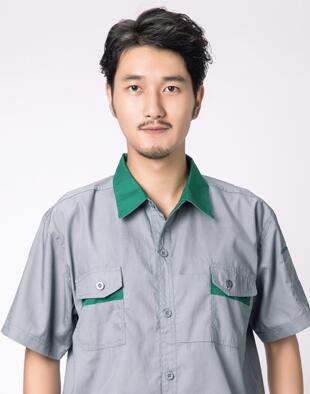 湖北工业大学 / 市场营销本科                             2011.09-2015.07工作经验武汉创十二信息科技有限公司 / 维修管理                  2015.07-2018.07工作描述：1.负责动力设备和生产设备的维修保养工作，建立健全各种设备的维修保养的管理文件和记录等；2.对新进设备的规划、安装调试与验收；3.解决生产设备中的工艺难题和改善工艺流程，提高生产品质和效率(KPI)提高；4.对供配电、给排水、供气、中央空调系统、中央控制系统等进行维修保养；重点项目描述：项目名称:中央空调节能改造项目职责：主要负责整体项目的设计与工程软件的实施。根据实验楼中央空调运行统计，冷冻机组95%的时间是在70%以下负荷工作，如果在实验室非工作时间或冬季运行，主机只有30%以下负荷就满足了，为了保证空调系统较好的运行状态有较高的运行效率，冷冻机组在一定范围内，与之相配套的冷却水泵和冷冻水泵却仍在满负荷状态下运行，并在实际运行中带来以下问题：1、在冷冻机组低负荷运行时，循环水流量过大使冷水系统进水和回水温差很低，恶化了主机的工作条件、引起主机热交换效率下降，造成电能损失。2、根据开利30HXC螺杆式冷水机组运行要求，开机时机组冷却进水温度不得低于15℃。满符合运行时，冷却水进水温度不得低于20℃，在冬季运行时，由于环境温度较低，热负荷低时使冷却水温度过低，主机供油泵频繁启动，造成油泵烧坏。3、水泵起停控制不能实现软起、软停，水泵起、停时会出现水锤现象，对管网造成较大冲击。由于选配水泵原因，水泵连续满负荷工作电机温升很高，经红外温度测试表面温度达到了70℃（机房温度28℃）。影响电机的使用寿命。自我评价1、从事电气维修保养和管理工作有4年经验，对管理经验有所了解，并能解决在企中遇到复杂的问题；对组建新部门有丰富的经验。2、从事生产技术和工程部门的组建和全面工作； 主要负责技术部门的预算计划和目标实现管理；熟悉工厂精益生产管理（TPM）、各类体系ISO9000、OHSAS18000和ISO14000等体系的运作和管理工作；3、与政府部门联络，办理水电气、特种设备相关证件、房产证等事宜。在节能方面，有丰富的经验，在现每年我为公司节约几百万元费用。4、管理CSR、EHS环境安全工作，主要负责有：各类体系的管理与运行管理、职业健康安全、设备安全审查、安全培训、保安消防、清洁卫生、宿舍管理、公司食堂管理、环境（危险物品）等.